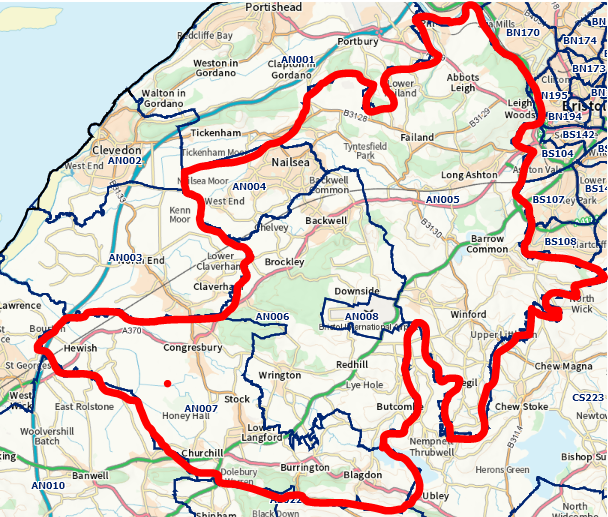 Introductions I wanted to take this opportunity to introduce myself. I’m PS Lee Kerslake, having taken over from Mark Raby late last year. Mark’s absence from Nailsea leaves a huge hole that I will endeavour to do my best to fill and, having seen the immense dedication he had to the area whilst watching from another Neighbourhood Team, I hope to do my best to tackle all the things that affect your quality of life in North Somerset. Just getting to grips with my team’s area is a daunting prospect. The team is listed to the right and our area is highlighted in red above, one of if not the largest area in the Constabulary stretching from Blagdon to Pill, Nailsea, Long Ashton and Dundry to Congresbury. This sort of area needs great communication, between the team but also between you and us. I am a big fan of being as transparent as I can about local issues and being available as much as possible to discuss and act on issues in the community. You’ll see this in future updatesRight now we have a fantastic team who are dedicated to solving community safety issues, we will in months to come tell you about some of our fantastic work, events you can get involved with and we will be asking for you to contact us with anything you feel the police should know. We are your local policing team and I am absolutely passionate about making a difference in the area we all feel so strongly about. So if you need to discuss anything, just get in touch.PS2781 Lee Kerslake, Nailsea Neighbourhood SergeantRoad SafetyAlready I am trying to get to grips with the things that local residents really care about and I can see that road safety is a regular highlight in the conversations I am holding. We are working with Jon Hunter, who is coordinating Community Speedwatch in North Somerset, to strengthen the links between our team and local Watches and I am speaking with the Special Constabulary to increase the resource we have to focus on enforcing against speeding and careless motorists who are the potential sources of danger on our roads. I will update on the progress of this. What can I do?When I say I, I mean you… well, if you have video footage of road related offences taking place, whether that be dashcam, phone, bike helmet cam, you can upload it via our website and we will look at the footage and where applicable prosecute offenders. There’s certain criteria which they go through as part of the form (you need clear registration plate and a certain time either side of the offence) but it is really simple and we are prosecuting large numbers of people thanks to this public input. The link is simple too:www.avonandsomerset.police.uk/roadsBike RegisterWe have been unfortunately suffering a large number of bike thefts in the area – we are working hard to identify, prosecute and take off the streets those responsible but alongside this we also have opportunities to register your bike on Bike Register. Usually tagging and registering a bike costs £12.99 via the website, but we offer this for free. We hold events, but also if you are interested as a group, street or area just let us know and I will get our team to come out to you… it’s really simple and we do all the work for you! 